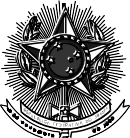 MINISTÉRIO DA EDUCAÇÃO UNIVERSIDADE FEDERAL DE SANTA MARIAANEXO IV DA RESOLUÇÃO UFSM N. 036 DE DEZEMBRO DE 2020 SOLICITAÇÃO DE OFERTA DE RPD – 1ª MATRÍCULAEu,							, docente vinculado ao Programa de Pós-Graduação em						venho solicitar junto ao Departamento de Registro e Controle Acadêmico – DERCA oferta de matrícula em Realização de	Estágio	Pós-Doutoral	–	RPD	para	o		pós-doutorando 	                                               o(a) qual  irei supervisionar.Assinatura do Supervisor